15th ANNUAL VERMONT ADAPTIVE VI/BLIND ATHLETE WINTER FESTIVAL APPLICATION FORMFebruary 2-5, 2024(All forms and payment must be received by January 15, 2024)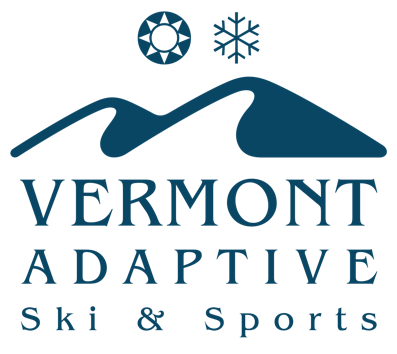 CONTACT INFORMATION:Name: ________________________________________        Today’s Date: ____/____/____Parent/Guardian Name (if applicable):_______________________________Street Address: __________________________________________________ City: ___________________ 	State: ____               Zip:_____________Home phone: ______________________    Cell phone: ____________________Parent Cell Phone (if applicable): ____________________________E-mail address: ____________________________________________Date of Birth: ____/_____/______       Age: __________Sex:    M   or    F	Height: _______	Weight: ______lbs    Shoe Size___________Emergency contact: (name, phone number, relation to you) _____________________________________________________________________________Veteran and Military Members Only:Branch: ________________________________________ Rank: ______________________________Years of service:________________________  When did you serve?___________________________Type of Injury: _____________________________________Year of Injury: ____________________Cost to athlete: $390Military members: No charge for Military & Veterans (limited space available)Would the athlete like a single room?   Yes*(see below for info)     or        No         * When sharing a room with another athlete, there is no additional cost.  If requesting a single room or sharing a room with a family member or friend, you will be required to pay for ½ of the room costs. Contact Tom Alcorn directly for the additional costs. A fee of $200 will be charged for cancellation with less than 14 days’ notice to cover fees the hotel may charge our organization. MEDICAL INFORMATION:Please select your visual classification:  B1 – No light perception in either eye up to light perception, but inability to recognize the shape of a hand at any distance or in any direction. B2 – From ability to recognize the shape of a hand up to visual acuity of 20/600 and/or a visual field of less than 5 degrees in the best eye with the best practical eye correction. B3 – From visual acuity above 20/600 and up to visual acuity of 20/200 and/or a visual field of less than 20 degrees and more than 5 degrees in the best eye with the best practical eye correction. B4 – From visual acuity above 20/200 and up to visual acuity of 20/70 and a visual field larger than 20 degrees in the best eye with the best practical eye correction.Eye condition due to: ________________________________________________________Primary Physician: __________________________________________________________	 Physician Phone: ____________________________________________________________GENERAL PHYSICAL CONDITION:  Excellent    Good    FairMEDICATIONS (dosage, frequency & reason for medication): _____________________________ _________________________________________________________________________________ALLERGIES:______________________________________________________________________LIST ANY DIETARY RESTRICTIONS AND WE WILL DO OUR BEST TO ACCOMMODATE YOU:_______________________________________________________________________________________________________________________________________________________________ARE YOU TRAVELING WITH A GUIDE DOG? (Choose one) 	YES	NOSEIZURES (choose one) 	YES	NOIf Yes, controlled with medications? 	YES	NOIf Yes, please list medication: _________________________________________________Type of Seizures: _____________________________________________________Date and Length of Last Seizure: ________________________________________Any other pertinent information that you need to share regarding your health or safety (use additional paper if needed): _______________________________________________________________________________________________________________________________________________________________________PLAN YOUR ITINERARY:You must stay in same sport genre, Alpine Ski or Snowboard for the duration of the weekend.You are not required to participate in both Alpine Ski/Snowboard and Snowshoeing during the weekend, though we recommend you try both.SATURDAY: Would you like to:					Check Mark Choice Below		    Check Skill Level Below	 Alpine ski		Learn to ski/ride AM          Beginner   Intermediate   Advanced				                                                                      Learn to ski/ride PM    	 Snowboard	           SUNDAY: 	Check Mark Choice Below		    Check Skill Level Below	 Alpine ski		Learn to ski/ride AM          Beginner  Intermediate   Advanced				                                                                      Learn to ski/ride PM          	 Snowboard	           Or would you like to:					Check Mark Choice Below		    Check Skill Level Below	 Snowshoe/ Learn to Snowshoe   Beginner  Intermediate  AdvancedDETAILS for SKI GUIDE (Optional – Vermont Adaptive Ski & Sports provides guides during events if needed).  Please choose which ever applies:Need Ski GuideBringing My Own Ski GuideIf you already have a ski guide, they are welcome to participate fully in the ski weekend Your guide will need to pay for lodging and travel accommodations. Your guide will not be charged the $200 Meals and Transportation fee unless they would like to eat meals and travel to resorts using the provided transportation.Your guide will not need to pay for lift/trail tickets but will have to pay for rentals if needed.RENTAL INFORMATION (skip this part if you plan on bringing your own equipment)Need to rent ski/snowboard gear? No problem! We’ll make sure your rental equipment is waiting for you upon your arrival at the mountain. Just fill out the following information:How many times have you been skiing/riding? (Approximate) ____________________What level of a skier/snowboarder would you consider yourself? (choose one) 				Beginner/Intermediate/AdvancedWhat is your height? ________feet, ________inchesWeight? ________(lbs.)Street Shoe Size? ____________   Athletes will receive a T-shirt during the event! Please indicate the size in either youth or adult: T-Shirt Size - __________________DINNER CHOICESSaturday 2/3/2024: Banquet Dinner will be served with Mixed Green Salad, Rolls and Butter, Entrée, Vegetable, Baked Apple Crisp Dessert, and Coffee Apricot Roasted Half Chicken (GF) Pan Seared Salmon (GF) Harvest Vegetable Risotto (GF)                   Prime Rib (GF)  Sunday 2/4/2024: Option of joining group at local restaurant (Participant is responsible for cost of their own dinner, payment collected day of dinner) Join group for dinner Sunday 		 Eat somewhere else without groupTransportation Information:Are you driving?   Yes   No   If yes, what time do you plan on arriving? ___________________If flying into Burlington or Rutland:Airline Name: _______________________________________________________________________    Flight Number and Arrival Time: ________________________________________________________Flight Number and Departure Time: ______________________________________________________Other Transportation information: _______________________________________________________GOALS:We ask that you answer any ONE of the three following questions, so that our staff can get to know you a bit better (use additional paper if needed).What role do sports play in your life?What goals do you have when it comes to skiing/snowboarding or athletics in general?What would you say defines an athlete?____________________________________________________________________________________________________________________________________________________________________________________________________________________________________________________________How did you learn about this program? ___________________________________________________I  HAVE or HAVE NOT (choose one) consulted my physician or physical therapist regarding my participation in the Vermont Adaptive VI/Blind Athletes Winter Festival. I accept any and all responsibility for anything that might occur to me while participating in this program.PRINT NAME:________________________________________________________________SIGNATURE: _____________________________________________DATE:______________GUARDIAN SIGNATURE _____________________________________DATE: ___________	Thank you for your interest in the 15th Annual Vermont Adaptive VI/Blind Athletes Winter Festival!  Please mail application, completed Vermont Adaptive client profile, and signed waiver to Vermont Adaptive. If applicable, attach the friends and family form. Contact us if you have any questions.  Vermont Adaptive Ski and SportsAttn: Tom AlcornPO Box 139Killington, VT 05751802-353-7584 south@vermontadaptive.orgwww.vermontadaptive.orgYou are required to sign a waiver and fill out a client profile before participating with Vermont Adaptive Ski and Sports. Forms are attached for your review and completion. Please send with application and payment so we can have your client folder ready when you arrive. Make checks payable to Vermont Adaptive Ski and Sports. If you prefer we can also process debit/credit card transactions over the phone. Here is a checklist of what you need to send to us at Vermont Adaptive:Our address is VT Adaptive Ski and Sports, PO Box 139, Killington, VT 05751   Your Completed Application, Client Profile and Waiver (additional postage will be needed to mail this packet to us) $390 Participation Fee (Checks should be made payable to Vermont Adaptive Ski and Sports)	Participation Fee Includes:- Hotel Room for Friday evening until Monday morning (Room is shared with another participant –unless you are willing to pay for ½ room cost in addition to participation fee)	-Pizza, salad and snacks reception on Friday evening	-Saturday and Sunday lunches at the resort(s)	-Saturday, Sunday continental breakfasts at hotel	-Saturday and Sunday midday snacks available at Pico Mountain	-Saturday night banquet dinner-Skiing or Snowboarding Saturday and Skiing, Snowboarding, or Snowshoeing Sunday (daily lift/trail tickets, rental equipment, private instruction)If you have Family or Friends attending, this information is on the last page. Additional important info is listed on the next two pages. Do not send the following info pages back to usImportant Information PagesKeep the following two pages – do not submit it with your application. This is designed to answer any questions you may have or topics we haven’t yet covered.FLIGHT AND TRAVEL INFORMATIONBe sure to research and book your flight early. Contact us directly about your possible flight times before booking. The times below are the shuttles we will provide for Burlington, plan accordingly. In order for us to provide you a shuttle to the hotel, please fly into:Burlington International Airport in Burlington, Vermont www.burlingtonintlairport.com       802-863-2874Rutland Southern Vermont Regional Airport in Clarendon, Vermont www.flyrutlandvt.com 802-786-8881 (Please call us directly if you plan on flying into Rutland so we can arrange a shuttle. Flights to Rutland are very limited and inclement weather often grounds flights)Rutland Amtrak Station- The Ethan Allen Express from New York City offers limited service to Rutland VT. This Amtrak station is approximately 20 minutes from our lodging at the North Star Lodge and Resort in Killington VTShuttle TimesPlease make your flight coincide with our shuttle schedule as closely as you can.  The shuttle driver will pick you up near your airline’s luggage claim- or as close to the gate as they can get.  Be sure to give your travel info to Vermont Adaptive as soon as you have it scheduled.We do our best to be flexible with shuttle times, please understand that we need to consider the travel itinerary of many people when shuttling from the airport to the hotel. Takes approximately 2 Hours to travel from Burlington airport to event location in Killington VTShuttles leave from Burlington Airport on Friday 2/2/2024 at approximately:10am1pm4pmIf you are unable to make the shuttle times listed above you will be responsible for finding your own transportation to the hotel. Shuttles leave Hotel to drive to Burlington Airport or Amtrak/Rutland Airport on Monday 2/5/2024 at approximately:6am8am10amWe will be happy to suggest alternate travel for you if needed (taxi, private shuttle, train, etc.).MEALSFriday NightReception Pizza Party Dinner included in event costsSaturday Snacks available throughout the dayBreakfast – Continental Breakfast each morning at Hotel included in event costsLunch at Pico Mountain included in event costsDinner – Banquet Dinner at the Killington Grand Hotel included in event costsSundaySnacks available throughout the dayBreakfast – Continental Breakfast each morning at Hotel included in event costsLunch at Pico Mountain or box lunch for snowshoe event included in event costs Dinner – you must cover cost!If interested in joining the group at a local restaurant, please indicate on page 4 of the applicationMeal choices and payment will be collected in advanceVermont Adaptive Ski and Sports has reserved a limited number of rooms for participants and their family/friends. Book early, applications won’t be accepted after January 15th, 2024.  We can connect you to Pico Ski and Snowboard School if a friend or family member would like to take lessons while you are out with our instructors. We can’t accommodate them on your lesson, make these arrangements in advance.  Please don’t finalize travel arrangements until we have been notified of your possible flight times and confirmed your application for the event. Space is limited. Email us at south@vermontadaptive.org or call 802-353-7584 to receive confirmation on travel plans/shuttle before submitting the application. Please be sure to inform us if you want your own room – if so you MUST pay for ½ the room cost in addition to participation fee. Contact us directly for this rate.  Otherwise, 1 Room for 3 nights with another participant as your roommate is included in $390 participation fee. Minors must be accompanied by a parent or legal guardian. If accompanied by parent or guardian you will be required to pay the additional cost for a private room. Contact us directly for this rate. Remember continental breakfast is included each day.  The Hotel has a tavern for your convenience.  The Hotel has a Heated Pool. No Lifeguard will be provided by the Hotel or Vermont Adaptive Let us know if you need any special accommodations. A wheelchair accessible room may be available if needed.   A fee of $200 will be charged for any reservation cancelled with less than 14 days’ notice. This is to cover any cancellation fees the hotel may charge our organization.Family, Friends and Guides PricingIf you bring Friends or Family along, here is a breakdown of their costs.  Please make and complete one copy for each extra family member, friend or guide. Please send this form in with your application, client profile and waiver. If you are traveling alone, there is no need to send this back to us. Name: ________________________________________________    Age: _____________Ski Level (Choose one):  Beginner    Intermediate   ExpertHeight: _____________           Weight:___________              Shoe Size:__________$200 includes all meals & transportation Fee - Meal and Transport Fee - $200 (12 and under $130) Includes transport to and from the airport/train station and to and from the weekend’s eventsIncluded Friday night Pizza reception dinner, Saturday and Sunday Lunches and the Banquet Dinner on Saturday night (Please choose a banquet meal option below)Does not include additional hotel costs$100 includes all meals (no transportation) -  Meal Fee - $100 (12 and under $80)Includes Friday night Pizza Reception dinner, Saturday & Sunday Lunches & the Saturday Night Banquet Dinner (Please make selection of meal choices below) Does NOT include transportation or hotel costsBanquet Dinner Only - $40			    Banquet - $40 (Children’s Choice $25)Banquet Dinner Saturday Night Dinner Choices (please choose)Saturday 2/3/2024: Banquet Dinner will be served with Salad, Rolls and butter, Entrée, Vegetable, Dessert, and Coffee/Tea. Chicken                  Vegetarian Choice     Fish                        Prime Rib 	                   SKIING/SNOWBOARDINGDiscounted Skiing/Snowboarding Tickets - $45 per day - $25 rental also available (per day)Friends and family can ski/ride while others are learning or are in lessons. Please indicate the number of tickets and rentals you will needWe can put you in touch with Pico Ski/Snowboard School if you would like a lesson. Our lessons are intended only for the participantsYou must fill out a rental form on Friday at the Pizza Reception Party       # of Tickets  _____   X $45 = $_______ 								       # of Rentals  _____  X $25 = $_______TOTAL: ______________